COLLECTION SUMMARYCollection number:  MSS 620Collection title:	Ruth Menger Troy Papers, 1928-1930 MSS 620Dates:	1928-1945Size:	2 boxes 1.5 linear feetCreator/Collector:	Troy, Ruth Menger Acquisition info.:	Papers donated by Albert and Pauline Menger of Philadelphia, PAAccruals:	No accruals are expectedCustodial history:	Donated to RFT MARC via Guam Delegate Madeline Bordallo, 2006Language(s):	Collection materials are in EnglishRepository:	The Richard Flores Taitano Micronesian Area Research CenterProcessed by:	Antonio B. Perry, 2014Conservation notes: Mylar Sleeves to preserve photographs and documents stored in acid free foldersRIGHTS AND ACCESSAccess restrictions Collection is open for research. Physical access restrictions “None.”Technical access restrictions “None.”Publication rightsCopyright has been assigned to the Richard Flores Taitano Micronesian Area Research Center. All requests for permission to publish or quote from manuscripts must be submitted in writing to the Curator of the Collection and Archives. Permission for publication is given on behalf of the Richard Flores Taitano Micronesian Area Research Center, University of Guam as the owner of the physical items and as the owner of copyright in items created by the donor.Although copyright was transferred by the donor, copyright in some items in the collection may still be held by their respective creator(s). For further information contact the Curator of the Collection and Archives.INFORMATION FOR RESEARCHERSPreferred citation[item identification], Ruth Menger Troy Papers, MSS 620, the Richard Flores Taitano Micronesian Area Research Center, University of Guam. Mangilao, Guam.Separated material Artifacts and Shells to be transferred to the Guam MuseumPublished descriptions DSpace database at 168.123.25.129:8080/jspuiLocation of originals DACS 6.1; MARC 535RFT MARC Manuscripts Collection possesses the originalsSubject headings Guam Post Cards 1920sPhotographs-Lifestyle-Guam 1928-1930 Photographs-Teachers-Guam 1928-1930 Guam Beauty Queen 1933- Governor Root Sumay Village 1930- Guam Correspondence Guam Fair 1936BIOGRAPHICAL INFORMATION/ORGANIZATIONAL HISTORYRuth Menger Troy was a registered pharmacist who arrived in Piti Harbor, Guam on December 23, 1928 with her husband John Troy, a pharmacist with the U.S. Navy. On June 8, 1929, Ruth M. Troy was appointed Special Teacher, Second class with the Department of Education, Naval Government of Guam. During those two years, Mrs. Troy captured many memories of Guam with her camera and kept souvenirs of her time on Guam. SCOPE AND CONTENT NOTEThe papers of Mrs. Troy consist of her memories of her assignment on Guam from December 1928 to 1930. She includes photos of events and people of Guam. She also has post cards of these years and some correspondence. This collection is a good source of pictorial documentation about Guam during the pre-war years.COLLECTION INVENTORYSERIES 1:  Ruth Menger Troy Papers, 1928-1930Container	FolderFolder Title	Number	NumberMemories, biography	Box 1	[1]Correspondence File	Box 1	[2]“Booklet Story of Guam” History class material	Box 1	[3]Miscellaneous Newspaper Clips From 1937-1945	Box1	[4]Guam Post Cards	Box 1	[5]Guam Photos (25) Guam Teachers	Box1	[6]Photos (39) Guam Life	Box 1	[7]Photos (23) people	Box 1	[8]A photo album-World War II pictures	Box 1	[9]University of Guam 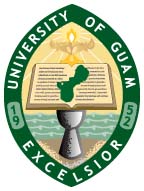 RFT Micronesian Area Research Center  Spanish Documents Collection/                                                                Manuscripts Collection          Project Funded by NHPRC # RH-50060-13                                                                     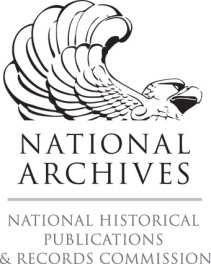 